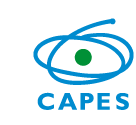 Diretoria de Formação de Professores da Educação Básica – DEBPrograma Institucional de Bolsa de Iniciação à Docência – PIBIDEdital CAPES nº 23/2022ORIENTAÇÕES PARA ELABORAÇÃO DA PROPOSTA DE PROJETO INSTITUCIONAL - PIBIDEm conformidade com o disposto nos itens 6.10 e 6.11 do Edital Capes nº 23/2022, segue o modelo de formulário a ser preenchido no SICAPES, referente à proposta de projeto institucional do PIBID.  Dúvidas podem ser enviadas para pibid@capes.gov.brProjeto Institucional SUBPROJETO(S)Instituição de Ensino Superior (IES):(Preenchimento automático no Sicapes)I - Descreva brevemente o escopo do projeto institucional justificando a escolha das áreas de iniciação à docência que compõem os subprojetos e o quantitativo de bolsas solicitado, considerando o universo de licenciaturas e matrículas nesses cursos na IES.(até 10.000 caracteres)II - Apresente o histórico de atuação da IES na formação inicial e continuada de professores, inclusive a participação em programas de formação como o PIBID ou outras iniciativas, e descreva os resultados decorrentes dessa participação para as licenciaturas e sujeitos envolvidos.(até 10.000 caracteres)III - Descreva de que maneira os desafios e aprendizados das experiências mencionadas no item II contribuirão para qualificar o novo projeto PIBID, ora apresentado à CAPES.(até 10.000 caracteres)IV - Informe se a IES possui colegiado ou unidade formalmente instituída em sua estrutura organizacional para a promoção da articulação dos cursos de licenciatura. Se sim, descreva sua composição, atribuições e ações promovidas por essa instância para qualificar a formação de professores na IES.(até 4.000 caracteres)V - Descreva os referenciais para a seleção dos participantes, incluindo metodologia, critérios, desempate e estratégias para ampla divulgação do processo de seleção.(até 4.000 caracteres)VI – Descreva como será realizada a aproximação e a articulação com as secretarias de educação do Estado ou Município e unidades escolares para a implementação e execução das atividades do projeto. Caso já possua ações em curso com as secretarias, detalhe como se dá essa articulação.(até 4.000 caracteres)VII - Informe se no processo de elaboração da presente proposta de projeto institucional houve articulação prévia com o Programa Residência Pedagógica (RP), com outras iniciativas de formação de professores na IES ou com as secretarias de educação estadual ou municipal.(até 4.000 caracteres)VIII – Descreva detalhadamente como será promovida a integração entre os subprojetos.(até 4.000 caracteres)IX – Detalhe as iniciativas previstas para a socialização das experiências formativas dos participantes do projeto institucional.(até 4.000 caracteres)I - Área de iniciação à docência (Lista Fechada)I - Área de iniciação à docência (Lista Fechada)I - Área de iniciação à docência (Lista Fechada)I - Área de iniciação à docência (Lista Fechada)I - Área de iniciação à docência (Lista Fechada)Escolher dentre: Arte, Biologia, Ciências, Ciências Agrárias, Computação, Educação Física, Ensino Religioso, Filosofia, Física, Geografia, História, Libras, Língua Alemã, Língua Francesa, Língua Espanhola, Língua Inglesa, Língua Portuguesa, Matemática, Química, Sociologia ou, ainda, cursos de Educação Especial, Licenciatura em Educação do Campo, Licenciatura Intercultural Indígena e Pedagogia.No caso de subprojetos interdisciplinares, é possível combinar até 3 (três) áreas de iniciação à docência. Escolher dentre: Arte, Biologia, Ciências, Ciências Agrárias, Computação, Educação Física, Ensino Religioso, Filosofia, Física, Geografia, História, Libras, Língua Alemã, Língua Francesa, Língua Espanhola, Língua Inglesa, Língua Portuguesa, Matemática, Química, Sociologia ou, ainda, cursos de Educação Especial, Licenciatura em Educação do Campo, Licenciatura Intercultural Indígena e Pedagogia.No caso de subprojetos interdisciplinares, é possível combinar até 3 (três) áreas de iniciação à docência. Escolher dentre: Arte, Biologia, Ciências, Ciências Agrárias, Computação, Educação Física, Ensino Religioso, Filosofia, Física, Geografia, História, Libras, Língua Alemã, Língua Francesa, Língua Espanhola, Língua Inglesa, Língua Portuguesa, Matemática, Química, Sociologia ou, ainda, cursos de Educação Especial, Licenciatura em Educação do Campo, Licenciatura Intercultural Indígena e Pedagogia.No caso de subprojetos interdisciplinares, é possível combinar até 3 (três) áreas de iniciação à docência. Escolher dentre: Arte, Biologia, Ciências, Ciências Agrárias, Computação, Educação Física, Ensino Religioso, Filosofia, Física, Geografia, História, Libras, Língua Alemã, Língua Francesa, Língua Espanhola, Língua Inglesa, Língua Portuguesa, Matemática, Química, Sociologia ou, ainda, cursos de Educação Especial, Licenciatura em Educação do Campo, Licenciatura Intercultural Indígena e Pedagogia.No caso de subprojetos interdisciplinares, é possível combinar até 3 (três) áreas de iniciação à docência. Escolher dentre: Arte, Biologia, Ciências, Ciências Agrárias, Computação, Educação Física, Ensino Religioso, Filosofia, Física, Geografia, História, Libras, Língua Alemã, Língua Francesa, Língua Espanhola, Língua Inglesa, Língua Portuguesa, Matemática, Química, Sociologia ou, ainda, cursos de Educação Especial, Licenciatura em Educação do Campo, Licenciatura Intercultural Indígena e Pedagogia.No caso de subprojetos interdisciplinares, é possível combinar até 3 (três) áreas de iniciação à docência. Curso(s) participante(s) (Lista Fechada)Curso(s) participante(s) (Lista Fechada)Curso(s) participante(s) (Lista Fechada)Curso(s) participante(s) (Lista Fechada)Curso(s) participante(s) (Lista Fechada)Nome do cursoNome do cursoNome do cursoNome do cursoNome do cursoII -  Núcleo(s) (Opções fechadas)II -  Núcleo(s) (Opções fechadas)II -  Núcleo(s) (Opções fechadas)II -  Núcleo(s) (Opções fechadas)II -  Núcleo(s) (Opções fechadas)Quantidade de Núcleo(s)Quantidade de Núcleo(s)Quantidade de Núcleo(s)Quantidade de discentes de ID (Preenchimento automático – múltiplo de 24)Quantidade de discentes de ID (Preenchimento automático – múltiplo de 24)III - Descreva os objetivos específicos do subprojeto.III - Descreva os objetivos específicos do subprojeto.III - Descreva os objetivos específicos do subprojeto.III - Descreva os objetivos específicos do subprojeto.III - Descreva os objetivos específicos do subprojeto.(até 5.000 caracteres)(até 5.000 caracteres)(até 5.000 caracteres)(até 5.000 caracteres)(até 5.000 caracteres)IV - Liste as metas a serem alcançadas e seus respectivos indicadores de acompanhamento. IV - Liste as metas a serem alcançadas e seus respectivos indicadores de acompanhamento. IV - Liste as metas a serem alcançadas e seus respectivos indicadores de acompanhamento. IV - Liste as metas a serem alcançadas e seus respectivos indicadores de acompanhamento. IV - Liste as metas a serem alcançadas e seus respectivos indicadores de acompanhamento. (300 caracteres para cada)(300 caracteres para cada)(300 caracteres para cada)(300 caracteres para cada)(300 caracteres para cada)Meta 1 Meta 1 Indicador 1 Indicador 1 Indicador 1 Meta 2Meta 2Indicador 2Indicador 2Indicador 2(+)(+)(+)(+)(+)V - a. Municípios das escolas em que a IES pretende desenvolver o subprojeto. (Lista Fechada)V - a. Municípios das escolas em que a IES pretende desenvolver o subprojeto. (Lista Fechada)V - a. Municípios das escolas em que a IES pretende desenvolver o subprojeto. (Lista Fechada)V - a. Municípios das escolas em que a IES pretende desenvolver o subprojeto. (Lista Fechada)V - a. Municípios das escolas em que a IES pretende desenvolver o subprojeto. (Lista Fechada)Município 1Município 2Município 2Município 2(+)V - b. Descreva o contexto social e educacional dos municípios informados no item anterior, explicitando a relação entre a realidade descrita e as atividades propostas para o subprojeto. V - b. Descreva o contexto social e educacional dos municípios informados no item anterior, explicitando a relação entre a realidade descrita e as atividades propostas para o subprojeto. V - b. Descreva o contexto social e educacional dos municípios informados no item anterior, explicitando a relação entre a realidade descrita e as atividades propostas para o subprojeto. V - b. Descreva o contexto social e educacional dos municípios informados no item anterior, explicitando a relação entre a realidade descrita e as atividades propostas para o subprojeto. V - b. Descreva o contexto social e educacional dos municípios informados no item anterior, explicitando a relação entre a realidade descrita e as atividades propostas para o subprojeto. (até 5.000 caracteres)(até 5.000 caracteres)(até 5.000 caracteres)(até 5.000 caracteres)(até 5.000 caracteres)VI - Detalhe como será conduzida a inserção dos licenciandos no cotidiano escolar, considerando as dimensões da iniciação à docência previstas no regulamento do PIBID.VI - Detalhe como será conduzida a inserção dos licenciandos no cotidiano escolar, considerando as dimensões da iniciação à docência previstas no regulamento do PIBID.VI - Detalhe como será conduzida a inserção dos licenciandos no cotidiano escolar, considerando as dimensões da iniciação à docência previstas no regulamento do PIBID.VI - Detalhe como será conduzida a inserção dos licenciandos no cotidiano escolar, considerando as dimensões da iniciação à docência previstas no regulamento do PIBID.VI - Detalhe como será conduzida a inserção dos licenciandos no cotidiano escolar, considerando as dimensões da iniciação à docência previstas no regulamento do PIBID.(até 5.000 caracteres)(até 5.000 caracteres)(até 5.000 caracteres)(até 5.000 caracteres)(até 5.000 caracteres)VII - Detalhe a estratégia de comunicação e integração entre os discentes, supervisores e coordenadores de área ao longo do projeto.VII - Detalhe a estratégia de comunicação e integração entre os discentes, supervisores e coordenadores de área ao longo do projeto.VII - Detalhe a estratégia de comunicação e integração entre os discentes, supervisores e coordenadores de área ao longo do projeto.VII - Detalhe a estratégia de comunicação e integração entre os discentes, supervisores e coordenadores de área ao longo do projeto.VII - Detalhe a estratégia de comunicação e integração entre os discentes, supervisores e coordenadores de área ao longo do projeto.(até 5.000 caracteres)(até 5.000 caracteres)(até 5.000 caracteres)(até 5.000 caracteres)(até 5.000 caracteres)VIII - Descreva de que maneira o subprojeto promoverá a articulação entre a teoria e a prática no processo formativo do licenciando, tanto no que se refere aos conhecimentos pedagógicos e didáticos, quanto aos conhecimentos específicos da área do conhecimento.VIII - Descreva de que maneira o subprojeto promoverá a articulação entre a teoria e a prática no processo formativo do licenciando, tanto no que se refere aos conhecimentos pedagógicos e didáticos, quanto aos conhecimentos específicos da área do conhecimento.VIII - Descreva de que maneira o subprojeto promoverá a articulação entre a teoria e a prática no processo formativo do licenciando, tanto no que se refere aos conhecimentos pedagógicos e didáticos, quanto aos conhecimentos específicos da área do conhecimento.VIII - Descreva de que maneira o subprojeto promoverá a articulação entre a teoria e a prática no processo formativo do licenciando, tanto no que se refere aos conhecimentos pedagógicos e didáticos, quanto aos conhecimentos específicos da área do conhecimento.VIII - Descreva de que maneira o subprojeto promoverá a articulação entre a teoria e a prática no processo formativo do licenciando, tanto no que se refere aos conhecimentos pedagógicos e didáticos, quanto aos conhecimentos específicos da área do conhecimento.(até 5.000 caracteres)(até 5.000 caracteres)(até 5.000 caracteres)(até 5.000 caracteres)(até 5.000 caracteres)IX - Apresente as estratégias a serem adotadas no subprojeto para o exercício do trabalho coletivo no planejamento e na realização das atividades, bem como para a promoção da interdisciplinaridade.IX - Apresente as estratégias a serem adotadas no subprojeto para o exercício do trabalho coletivo no planejamento e na realização das atividades, bem como para a promoção da interdisciplinaridade.IX - Apresente as estratégias a serem adotadas no subprojeto para o exercício do trabalho coletivo no planejamento e na realização das atividades, bem como para a promoção da interdisciplinaridade.IX - Apresente as estratégias a serem adotadas no subprojeto para o exercício do trabalho coletivo no planejamento e na realização das atividades, bem como para a promoção da interdisciplinaridade.IX - Apresente as estratégias a serem adotadas no subprojeto para o exercício do trabalho coletivo no planejamento e na realização das atividades, bem como para a promoção da interdisciplinaridade.(até 5.000 caracteres)(até 5.000 caracteres)(até 5.000 caracteres)(até 5.000 caracteres)(até 5.000 caracteres)X - Descreva como se dará o acompanhamento das atividades ao longo da execução do subprojeto e como será feita a avaliação da participação dos licenciandos.X - Descreva como se dará o acompanhamento das atividades ao longo da execução do subprojeto e como será feita a avaliação da participação dos licenciandos.X - Descreva como se dará o acompanhamento das atividades ao longo da execução do subprojeto e como será feita a avaliação da participação dos licenciandos.X - Descreva como se dará o acompanhamento das atividades ao longo da execução do subprojeto e como será feita a avaliação da participação dos licenciandos.X - Descreva como se dará o acompanhamento das atividades ao longo da execução do subprojeto e como será feita a avaliação da participação dos licenciandos.(até 5.000 caracteres)(até 5.000 caracteres)(até 5.000 caracteres)(até 5.000 caracteres)(até 5.000 caracteres)XI - Descreva as perspectivas de integração de tecnologias digitais da informação e comunicação ao subprojeto;XI - Descreva as perspectivas de integração de tecnologias digitais da informação e comunicação ao subprojeto;XI - Descreva as perspectivas de integração de tecnologias digitais da informação e comunicação ao subprojeto;XI - Descreva as perspectivas de integração de tecnologias digitais da informação e comunicação ao subprojeto;XI - Descreva as perspectivas de integração de tecnologias digitais da informação e comunicação ao subprojeto;(até 5.000 caracteres)(até 5.000 caracteres)(até 5.000 caracteres)(até 5.000 caracteres)(até 5.000 caracteres)XII - Caso o subprojeto seja interdisciplinar, justifique e descreva detalhadamente como será promovida a integração entre as áreas escolhidas;XII - Caso o subprojeto seja interdisciplinar, justifique e descreva detalhadamente como será promovida a integração entre as áreas escolhidas;XII - Caso o subprojeto seja interdisciplinar, justifique e descreva detalhadamente como será promovida a integração entre as áreas escolhidas;XII - Caso o subprojeto seja interdisciplinar, justifique e descreva detalhadamente como será promovida a integração entre as áreas escolhidas;XII - Caso o subprojeto seja interdisciplinar, justifique e descreva detalhadamente como será promovida a integração entre as áreas escolhidas;(até 5.000 caracteres)(até 5.000 caracteres)(até 5.000 caracteres)(até 5.000 caracteres)(até 5.000 caracteres)XIII - Indique as estratégias a serem adotadas para o aperfeiçoamento do uso da língua portuguesa e de diferentes habilidades comunicativas do licenciando. XIII - Indique as estratégias a serem adotadas para o aperfeiçoamento do uso da língua portuguesa e de diferentes habilidades comunicativas do licenciando. XIII - Indique as estratégias a serem adotadas para o aperfeiçoamento do uso da língua portuguesa e de diferentes habilidades comunicativas do licenciando. XIII - Indique as estratégias a serem adotadas para o aperfeiçoamento do uso da língua portuguesa e de diferentes habilidades comunicativas do licenciando. XIII - Indique as estratégias a serem adotadas para o aperfeiçoamento do uso da língua portuguesa e de diferentes habilidades comunicativas do licenciando. até (5.000 caracteres)até (5.000 caracteres)até (5.000 caracteres)até (5.000 caracteres)até (5.000 caracteres)XIV - Detalhe os mecanismos de registro e sistematização das atividades realizadas no decorrer do subprojeto.XIV - Detalhe os mecanismos de registro e sistematização das atividades realizadas no decorrer do subprojeto.XIV - Detalhe os mecanismos de registro e sistematização das atividades realizadas no decorrer do subprojeto.XIV - Detalhe os mecanismos de registro e sistematização das atividades realizadas no decorrer do subprojeto.XIV - Detalhe os mecanismos de registro e sistematização das atividades realizadas no decorrer do subprojeto.(até 5.000 caracteres)(até 5.000 caracteres)(até 5.000 caracteres)(até 5.000 caracteres)(até 5.000 caracteres)